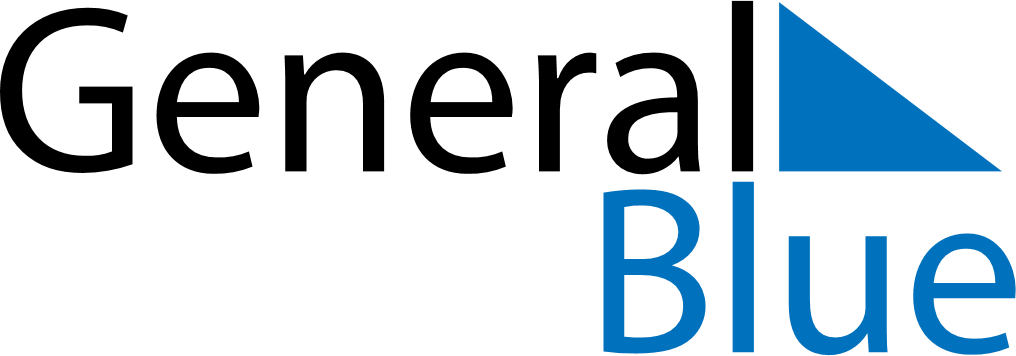 June 2025June 2025June 2025June 2025June 2025June 2025LiechtensteinLiechtensteinLiechtensteinLiechtensteinLiechtensteinLiechtensteinMondayTuesdayWednesdayThursdayFridaySaturdaySunday12345678Pentecost9101112131415Whit Monday16171819202122Corpus ChristiFeiertagsbrücke2324252627282930NOTES